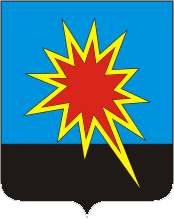 КЕМЕРОВСКАЯ ОБЛАСТЬ-КУЗБАССКАЛТАНСКИЙ ГОРОДСКОЙ ОКРУГАДМИНИСТРАЦИЯ КАЛТАНСКОГО ГОРОДСКОГО ОКРУГАРАСПОРЯЖЕНИЕОт 10.09.2020 г.   № 1476 – р      О внесении изменений в  распоряжение администрации Калтанского городского округа от 26.12.2018г. № 2116-р «Об определении расположений мест общего накопления твердых коммунальных отходов и контейнерных площадок для сбора твердых коммунальных отходов на территории Калтанского городского округа»	В соответствии с Федеральным законом  от 24.06.1998  № 89-ФЗ   «Об отходах производства и потребления» (ред. от 29.07.2018) и во исполнении Постановления Правительства Российской Федерации от 31.08.2018 № 1039 «Об утверждении Правил обустройства мест (площадок) накопления твердых коммунальных отходов и ведения их реестра»:1.  Внести в распоряжение администрации Калтанского городского округа от 26.12.2018 № 2116-р «Об определении расположений мест общего накопления твердых коммунальных отходов и контейнерных площадок для сбора твердых коммунальных отходов на территории Калтанского городского округа» изменения и изложить в новой редакции согласно приложениям №1, №2 к настоящему распоряжению.2. Начальнику отдела организационной и кадровой работы (Верещагина Т.А.) опубликовать настоящее распоряжение на официальном сайте администрации Калтанского городского округа.3. Контроль исполнения настоящего распоряжения возложить на первого заместителя главы Калтанского городского округа по ЖКХ (Л.А. Шайхелисламова).Глава Калтанскогогородского округа                                                                                И.Ф. ГолдиновПриложение №1к распоряжению администрацииКалтанского городского округаот 10.09.2020г. № 1476 -рПриложение №2к распоряжению администрацииКалтанского городского округаот 10.09.2020 № 1476 -рРеестр мест (площадок) накопления ТКО на территории Калтанского городского округаРеестр мест (площадок) накопления ТКО на территории Калтанского городского округаРеестр мест (площадок) накопления ТКО на территории Калтанского городского округаРеестр мест (площадок) накопления ТКО на территории Калтанского городского округаРеестр мест (площадок) накопления ТКО на территории Калтанского городского округаРеестр мест (площадок) накопления ТКО на территории Калтанского городского округаРеестр мест (площадок) накопления ТКО на территории Калтанского городского округаРеестр мест (площадок) накопления ТКО на территории Калтанского городского округаРеестр мест (площадок) накопления ТКО на территории Калтанского городского округаРеестр мест (площадок) накопления ТКО на территории Калтанского городского округа№ п/пинветаризац. №АдресШиротаДолготапериодичность вывозаданные о технических характеристиках мест (площадок) накопления ТКОданные о технических характеристиках мест (площадок) накопления ТКОданные о технических характеристиках мест (площадок) накопления ТКОданные о технических характеристиках мест (площадок) накопления ТКОсведения о собственнике местаисточник  отходообразования ТКОсведения  об  организации ответственной за содержание площадкиплан оборудования мусорных  площадокАдресШиротаДолготапериодичность вывозаКоличество контейнеровТип контейнераместа  накопления  частного сектораS площадки м2сведения о собственнике местаисточник  отходообразования ТКОсведения  об  организации ответственной за содержание площадкиплан оборудования мусорных  площадок                              Место накопления ТКО ( частный сектор)11ул. Карьерная р-н магазина53,5207687,287981бункер 7,8м3грунт6муниципальная территория КГО г. Калтан , ул. Горького,38 ОРГН 1024201857195ул. Карьерная1-25, пер. Карьерный 1-19,ул. Некрасова 1-61 ул. Гоголя2-13, МКУ "УпЖ КГО", г.Калтан, ул.Комсомольская,6322ул. Красенка,25 г.Калтан53,517787,291501Бункер 7.8 м3грунт6муниципальная территория КГО г. Калтан , ул. Горького,38 ОРГН 1024201857195ул. Некрасова 20-46, ул. Красенка 1-92,пер. СеверныйМКУ "УпЖ КГО", г.Калтан, ул.Комсомольская,6333Совхозная ул., 52,       г. Калтан53,5227687,286271Бункер 7.8 м3грунт6муниципальная территория КГО г. Калтан , ул. Горького,38 ОРГН 1024201857195ул. Совхозная,34-195,Совхозный 2-й пер.1-16, ул. Жданова 40-58МКУ "УпЖ КГО", г.Калтан, ул.Комсомольская,6344ул.Совхозная, 191  г.Калтан53,524087,29721Бункер 7.8 м3грунт6муниципальная территория КГО г. Калтан , ул. Горького,38 ОРГН 1024201857195ул. Совхозная,135-195МКУ "УпЖ КГО", г.Калтан, ул.Комсомольская,6355 ул. Заводская,4         г. Калтан53,524787,280241Бункер 7.8 м3грунт6муниципальная территория КГО г. Калтан , ул. Горького,38 ОРГН 1024201857195 ул. Заводская  1-45,ул. Жданова 3-39 , пер. Жданова1-12, ул. Мичурина1-19,ул. Совхозная 8-34, пер.  Совхозный1-й,1-24МКУ "УпЖ КГО", г.Калтан, ул.Комсомольская,6366ул. Мичурина,36            г. Калтан53,5209687,285331Бункер 7.8 м3грунт6муниципальная территория КГО г. Калтан , ул. Горького,38 ОРГН 1024201857195ул. Мичурина18-47,  ул. Жданова55-106, МКУ "УпЖ КГО", г.Калтан, ул.Комсомольская,6377Калинина ул., 117, г.Калтан53,5027087,274901Бункер 7.8 м3грунт6муниципальная территория КГО г. Калтан , ул. Горького,38 ОРГН 1024201857195ул. Калинина № 105-143, № 86а-118 
ул. Гоголя № 82-98, № 135-163
ул. Нагорная № 20-48, № 37-57
ул. Школьная № 15-45, № 18-44, ул. КурганнаяМКУ "УпЖ КГО", г.Калтан, ул.Комсомольская,6388Калинина ул., 44, г.Калтан53,5099087,281501Бункер 7.8 м3ж/б плита, оборудована20муниципальная территория КГО г. Калтан , ул. Горького,38 ОРГН 1024201857195
ул. Партизанская1-42
пер. Партизанский1-40
2-я Нагорная ,1-19
ул. Калинина № 58, 56, 54, 54/1,36, 34, 32, 30, 28, 24; № 75-5
ул. Жданова, 106-125МКУ "УпЖ КГО", г.Калтан, ул.Комсомольская,6399ул. Калинина,65 г.Калтан53,50837187,2799921Бункер 7,8м3грунт6муниципальная территория КГО г. Калтан , ул. Горького,38 ОРГН 1024201857195ул. Гоголя №52-60, № 109-133; ул. Нагорная № 1-20; пер. Горный №1-33,пер. Ключевой,1-22МКУ "УпЖ КГО", г.Калтан, ул.Комсомольская,631010ул. Тургенева,3             г. Калтан53,5206187,291031Бункер 7.8 м3грунт6муниципальная территория КГО г. Калтан , ул. Горького,38 ОРГН 1024201857195ул. Тургенева 1-68, ул. Луговая 3-18МКУ "УпЖ КГО", г.Калтан, ул.Комсомольская,631111ул. Тургенева,77        г. Калтан53,5185687,303451Бункер 7.8 м3грунт6муниципальная территория КГО г. Калтан , ул. Горького,38 ОРГН 1024201857195ул. Тургенева 68-114МКУ "УпЖ КГО", г.Калтан, ул.Комсомольская,631212ул. Пасечная,65           г. Калтан53,5194387,305071Бункер 7.8 м3грунт6муниципальная территория КГО г. Калтан , ул. Горького,38 ОРГН 1024201857195ул. Пасечная,28-89МКУ "УпЖ КГО", г.Калтан, ул.Комсомольская,631313ул. Пасечная,7  г.Калтан53,5224787,294911Бункер 7.8 м3грунт6муниципальная территория КГО г. Калтан , ул. Горького,38 ОРГН 1024201857195ул. Пасечная,1-28 пер. Карьерный,1-22МКУ "УпЖ КГО", г.Калтан, ул.Комсомольская,631414пер.Комсомольский,10     г.Калтан53,507287,2681Бункер 7.8 м3грунт6муниципальная территория КГО г. Калтан , ул. Горького,38 ОРГН 1024201857195пер.Комсомольский,1а-16МКУ "УпЖ КГО", г.Калтан, ул.Комсомольская,631515ул. Шуштепская,13                 п. Постоянный53,5366487,26531Бункер 7.8 м3грунт6муниципальная территория КГО г. Калтан , ул. Горького,38 ОРГН 1024201857195ул. Российская,2-21 ул. Шуштепская,1-9МКУ "УпЖ КГО", г.Калтан, ул.Комсомольская,631616ул. Дзержинского,70 п. Постоянный53,5459187,273641Бункер 7.8 м3грунт6муниципальная территория КГО г. Калтан , ул. Горького,38 ОРГН 1024201857195ул. Рижская1-30,ул. Минская1-29, ул. Дзержинского 66-70МКУ "УпЖ КГО", г.Калтан, ул.Комсомольская,631717ул. Полевая,27           п. Постоянный53,5489787,267431Бункер 7.8 м3грунт6муниципальная территория КГО г. Калтан , ул. Горького,38 ОРГН 1024201857195ул. Строительная11-26, ул. Полевая7-27МКУ "УпЖ КГО", г.Калтан, ул.Комсомольская,631818ул Новосибирска/ул. Центральная             п. Постоянный53,5446187,273571Бункер 7.8 м3грунт6муниципальная территория КГО г. Калтан , ул. Горького,38 ОРГН 1024201857195ул. Курская1-19, ул. Томская1-28,ул. Новосибирская1-28, ул. Дзержинского48-64МКУ "УпЖ КГО", г.Калтан, ул.Комсомольская,631919пер. Прибрежный,8 М.Лог53,5334787,239591Бункер 7.8 м3грунт6муниципальная территория КГО г. Калтан , ул. Горького,38 ОРГН 1024201857195пер. Прибрежный 1-10МКУ "УпЖ КГО", г.Калтан, ул.Комсомольская,632020ул. Квартальная,26 М.Лог53,5287,231Бункер 7.8 м3грунт6муниципальная территория КГО г. Калтан , ул. Горького,38 ОРГН 1024201857195ул. Даргомыжского1-46, ул. Квартальная1-8, МКУ "УпЖ КГО", г.Калтан, ул.Комсомольская,632121ул. Бетховена,10 М.Лог53,5189687,230081Бункер 7.8 м3грунт6муниципальная территория КГО г. Калтан , ул. Горького,38 ОРГН 1024201857195ул. Бетховена8-46 , пер. Бетховена 2-17пер. Рыбацкий,1-14МКУ "УпЖ КГО", г.Калтан, ул.Комсомольская,632222ул. Проселочная,12 М.Лог53,5251687,230951Бункер 7.8 м3грунт6муниципальная территория КГО г. Калтан , ул. Горького,38 ОРГН 1024201857195ул. Проселочная,8-47, пер. Даргомыжского 1-28МКУ "УпЖ КГО", г.Калтан, ул.Комсомольская,632323ул. Покрышкина,44    М.Лог53,541387,239941Бункер 7.8 м4грунт6муниципальная территория КГО г. Калтан , ул. Горького,38 ОРГН 1024201857195пер. Кошевого,1-8, ул. Покрышкина,48-90МКУ "УпЖ КГО", г.Калтан, ул.Комсомольская,632424ул. Покрышкина,90а М. Лог53,5452287,24621Бункер 7.8 м3грунт6муниципальная территория КГО г. Калтан , ул. Горького,38 ОРГН 1024201857195ул. Покрышкина 90-158, ул. Набережная 107-121МКУ "УпЖ КГО", г.Калтан, ул.Комсомольская,632525ул. Кошевого,35 М.Лог53,5435187,245511Бункер 7.8 м3грунт6муниципальная территория КГО г. Калтан , ул. Горького,38 ОРГН 1024201857195ул. Кошевого,30-37; ул. Матросова,1-3;ул. Останкина,1-11; ул. Космодемьянской 25; 40а-46.МКУ "УпЖ КГО", г.Калтан, ул.Комсомольская,632626ул. Набережная,130 М.Лог53,544887,24351Бункер 7.8 м3грунт6муниципальная территория КГО г. Калтан , ул. Горького,38 ОРГН 1024201857195ул. Набережная,99-174в, пер. Набережный, 1-151; ул. Кошевого,38-72; ул. Колхозная,1-16; пер. Колхозный; ул. Матросова,3-33МКУ "УпЖ КГО", г.Калтан, ул.Комсомольская,632727ул. Набережная,35 М.Лог53,539787,23561Бункер 7.8 м3грунт6муниципальная территория КГО г. Калтан , ул. Горького,38 ОРГН 1024201857195ул. Набережная 1-62, пер. Покрышкина1-29, МКУ "УпЖ КГО", г.Калтан, ул.Комсомольская,632828ул. Набережная,83 М.Лог53,543787,24151Бункер 7.8 м3грунт6муниципальная территория КГО г. Калтан , ул. Горького,38 ОРГН 1024201857195ул. Набережная,62-99 , ул. Кошевого,4-30; 5-29МКУ "УпЖ КГО", г.Калтан, ул.Комсомольская,632929ул. Невского,18 М.Лог53,537787,23851Бункер 7.8 м3грунт6муниципальная территория КГО г. Калтан , ул. Горького,38 ОРГН 1024201857195ул. Невского1-30,  1-й пер. Санаторный1-10, 2-й пер. Санаторный1-4МКУ "УпЖ КГО", г.Калтан, ул.Комсомольская,633030ул. Невского,30 М.Лог53,539287,2411Бункер 7.8 м3грунт6муниципальная территория КГО г. Калтан , ул. Горького,38 ОРГН 1024201857195ул. Лазурная1-19, ул. Невского30-56, МКУ "УпЖ КГО", г.Калтан, ул.Комсомольская,633131пер. Достоевского,16 М.Лог53,5353587,24011Бункер 7.8 м3грунт6муниципальная территория КГО г. Калтан , ул. Горького,38 ОРГН 1024201857195пер. Достоевского1-18, ул. Санаторная1-16МКУ "УпЖ КГО", г.Калтан, ул.Комсомольская,633232ул. Достоевского,2 М.Лог53,535687,23411Бункер 7.8 м3грунт6муниципальная территория КГО г. Калтан , ул. Горького,38 ОРГН 1024201857195ул. Достоевского № 2-57
 МКУ "УпЖ КГО", г.Калтан, ул.Комсомольская,633333ул. Енисейская,40 М.Лог53,525487,24441Бункер 7.8 м3грунт6муниципальная территория КГО г. Калтан , ул. Горького,38 ОРГН 1024201857195ул.Енисейская,40-46МКУ "УпЖ КГО", г.Калтан, ул.Комсомольская,633434ул. Енисейская,25-27 М.Лог53,526787,2431Бункер 7.8 м3грунт6муниципальная территория КГО г. Калтан , ул. Горького,38 ОРГН 1024201857195ул. Енисейская1-39, пер. Овражный1-41МКУ "УпЖ КГО", г.Калтан, ул.Комсомольская,633535ул. Заливная,6  М.Лог53.52945387.2398201Бункер 7.8 м4грунт6муниципальная территория КГО г. Калтан , ул. Горького,38 ОРГН 1024201857195ул. Заливная1-24МКУ "УпЖ КГО", г.Калтан, ул.Комсомольская,633636ул. Лазо,2 М.Лог53,528987,23681Бункер 7.8 м3грунт6муниципальная территория КГО г. Калтан , ул. Горького,38 ОРГН 1024201857195ул. Лазо 1-35МКУ "УпЖ КГО", г.Калтан, ул.Комсомольская,633737ул. Лазо,35 М.Лог53,525887,24191Бункер 7.8 м3грунт6муниципальная территория КГО г. Калтан , ул. Горького,38 ОРГН 1024201857195ул.Лазо35-62МКУ "УпЖ КГО", г.Калтан, ул.Комсомольская,633838ул. Лазо,62 М.Лог53,523887,2451Бункер 7.8 м3грунт6муниципальная территория КГО г. Калтан , ул. Горького,38 ОРГН 1024201857195ул.Лазо 62-79, ул. Заливная,9-83МКУ "УпЖ КГО", г.Калтан, ул.Комсомольская,633939ул. Шолохова, 4953,522787,2441Бункер 7.8 м3грунт6муниципальная территория КГО г. Калтан , ул. Горького,38 ОРГН 1024201857195ул. Спортивная,1-90МКУ "УпЖ КГО", г.Калтан, ул.Комсомольская,634040ул. Шолохова,29 М.Лог53,523587,24021Бункер 7.8 м3грунт6муниципальная территория КГО г. Калтан , ул. Горького,38 ОРГН 1024201857195ул. Шолохова № 1-29МКУ "УпЖ КГО", г.Калтан, ул.Комсомольская,634141ул. Шолохова,43 М.Лог53,522487,24171Бункер 7.8 м3грунт6муниципальная территория КГО г. Калтан , ул. Горького,38 ОРГН 1024201857195ул. Шолохова № 29-51, ул. Кондомская1-27МКУ "УпЖ КГО", г.Калтан, ул.Комсомольская,634242ул. Малышевская,8 М.Лог53,521987,23611Бункер 7.8 м3грунт6муниципальная территория КГО г. Калтан , ул. Горького,38 ОРГН 1024201857195ул. Малышевская1-27,  пер.Речной1-37МКУ "УпЖ КГО", г.Калтан, ул.Комсомольская,634343ул. Речная,10 М.Лог53,520087,23371Бункер 7.8 м3грунт6муниципальная территория КГО г. Калтан , ул. Горького,38 ОРГН 1024201857195ул.Речная,1-27а,МКУ "УпЖ КГО", г.Калтан, ул.Комсомольская,634444ул. Невского,56 М.лог53,5406587,245261Бункер 7.8 м3грунт6муниципальная территория КГО г. Калтан , ул. Горького,38 ОРГН 1024201857195ул. Невского56-68, ул. Космодемьянской 1-25;47-67МКУ "УпЖ КГО", г.Калтан, ул.Комсомольская,634545ул.Пожарского,20        п. Шушталеп53,572087,28401Бункер 7.8 м3грунт6муниципальная территория КГО г. Калтан , ул. Горького,38 ОРГН 1024201857195ул.  Пожарского,1-61, ул. Карла Маркса,2МКУ "УпЖ КГО", г.Калтан, ул.Комсомольская,634646ул. Центральная,68а п. Шушталеп53,5723587,291961Бункер 7.8 м3грунт6муниципальная территория КГО г. Калтан , ул. Горького,38 ОРГН 1024201857195ул. Центральная1-78,  ул. Береговая 23-45,  ул. Железнодорожная1-42МКУ "УпЖ КГО", г.Калтан, ул.Комсомольская,634747район кладбища            п. Шушталеп53,5687,291Бункер 7.8 м3грунт6муниципальная территория КГО г. Калтан , ул. Горького,38 ОРГН 1024201857195ул.Омская,60-117; ул.Центральная 59-63а; ул.Береговая,1-23МКУ "УпЖ КГО", г.Калтан, ул.Комсомольская,634848ул.Омская,1   п.Шушталеп53,5687,281Бункер 7.8 м3грунт6муниципальная территория КГО г. Калтан , ул. Горького,38 ОРГН 1024201857195ул.Омская,1-60МКУ "УпЖ КГО", г.Калтан, ул.Комсомольская,634949 ул. Почтовая,3а  п.Шушталеп53.57357687.2941551Бункер 7.8 м3грунт6муниципальная территория КГО г. Калтан , ул. Горького,38 ОРГН 1024201857195ул. Почтовая,1-47МКУ "УпЖ КГО", г.Калтан, ул.Комсомольская,635050 ул. Набережная,34а   п.Шушталеп53,5666887,294291Бункер 7.8 м3грунт6муниципальная территория КГО г. Калтан , ул. Горького,38 ОРГН 1024201857195ул. Набережная1-38,МКУ "УпЖ КГО", г.Калтан, ул.Комсомольская,635151ул. Стахановская,6 р-н Почты п. Шушталеп53,5689887,283941Бункер 7.8 м3грунт6муниципальная территория КГО г. Калтан , ул. Горького,38 ОРГН 1024201857195ул. Стахановская 1-75МКУ "УпЖ КГО", г.Калтан, ул.Комсомольская,635252ул. Знаменка,42  п.Шушталеп53,5728087,287203Бункер 7.8 м3асфальт18муниципальная территория КГО г. Калтан , ул. Горького,38 ОРГН 1024201857195ул. Знаменка 2-43, ул1-я Горького,22а-49, ул. Горького,9-38МКУ "УпЖ КГО", г.Калтан, ул.Комсомольская,635353ул. Горького,1   п.Шушталеп53.56931487.2819131Бункер 7.8 м3грунт6муниципальная территория КГО г. Калтан , ул. Горького,38 ОРГН 1024201857195 ул1-я Горького,22а-49, ул. Горького,9-38МКУ "УпЖ КГО", г.Калтан, ул.Комсомольская,635454ул. Славы,2  п.Шушталеп53,5658287,283361Бункер 7.8 м3грунт6муниципальная территория КГО г. Калтан , ул. Горького,38 ОРГН 1024201857195ул. Славы 1-26 , у. Победы 1-43МКУ "УпЖ КГО", г.Калтан, ул.Комсомольская,635555ул. Победы,46   п.Шушталеп53,554187,27541Бункер 7.8 м3грунт6муниципальная территория КГО г. Калтан , ул. Горького,38 ОРГН 1024201857195ул. Победы 46, ул. Весенняя2-11, ул. Тепличная1-9МКУ "УпЖ КГО", г.Калтан, ул.Комсомольская,635656ул. Весеняя,2                п Шушталеп53.55368887.278281Бункер 7.8 м3грунт6муниципальная территория КГО г. Калтан , ул. Горького,38 ОРГН 1024201857195ул. Весенняя2-11МКУ "УпЖ КГО", г.Калтан, ул.Комсомольская,635757Колхозная ул., 1 ж/д переезд, п.Сарбала53,4556087,293802Бункер 7.8 м3грунт6муниципальная территория КГО г. Калтан , ул. Горького,38 ОРГН 1024201857195Кооперативная   № 1-33,
Набережная  №  2-45МКУ "УпЖ КГО", г.Калтан, ул.Комсомольская,635858ул. Колхозная,34 п.Сарбала53,4587,291Бункер 7.8 м3грунт6муниципальная территория КГО г. Калтан , ул. Горького,38 ОРГН 1024201857195ул.Колхозная,1-90МКУ "УпЖ КГО", г.Калтан, ул.Комсомольская,635959ул. Советская,14       п. Сарбала53,4593087,303201Бункер 7.8 м3грунт6муниципальная территория КГО г. Калтан , ул. Горького,38 ОРГН 1024201857195Советская  № 1-67,
Болотная  № 1-37а пер. Болотный,1-35, ул. Нагорная1-94, ул. КлючеваяМКУ "УпЖ КГО", г.Калтан, ул.Комсомольская,636060ул. Садовая,40          п. Сарбала53,4604087,299801Бункер 7.8 м3грунт6муниципальная территория КГО г. Калтан , ул. Горького,38 ОРГН 1024201857195ул. Садовая,16-42, ул. Весенняя1-29, ул. Ленина,1-15МКУ "УпЖ КГО", г.Калтан, ул.Комсомольская,636161Школьная ул., 44, п.Сарбала53,4651087,310101Бункер 7.8 м3грунт6муниципальная территория КГО г. Калтан , ул. Горького,38 ОРГН 1024201857195ул. Школьная1-100, ул. Луговая1-31, ул. Коммунистическая1-21МКУ "УпЖ КГО", г.Калтан, ул.Комсомольская,636262ул.Луговая,  1                 п.Сарбала53,466987,30641Бункер 7.8 м3грунт6муниципальная территория КГО г. Калтан , ул. Горького,38 ОРГН 1024201857195ул. Луговая,1-31; ул.Колокольцева, 1-28; 2а-23МКУ "УпЖ КГО", г.Калтан, ул.Комсомольская,636363ул.Набережная,26  п.Сарбала53,455687,30111Бункер 7.8 м3грунт6муниципальная территория КГО г. Калтан , ул. Горького,38 ОРГН 1024201857195ул. Набережная,1-45МКУ "УпЖ КГО", г.Калтан, ул.Комсомольская,636464Кооперативный пер., 11А,п. Малиновка53,4061087,279601Бункер 7.8 м3грунт6муниципальная территория КГО г. Калтан , ул. Горького,38 ОРГН 1024201857195пер. Кооперативный 1-31МКУ "УпЖ КГО", г.Калтан, ул.Комсомольская,636565Ленина ул., 1, п.Малиновка53,4055087,295101Бункер 7.8 м3грунт6муниципальная территория КГО г. Калтан , ул. Горького,38 ОРГН 1024201857195ул. Молодежная1-12, ул. Российская1-26 ул. Ленина,1-30 ул. Дзержинского1-24, ул. Высотная,1-20МКУ "УпЖ КГО", г.Калтан, ул.Комсомольская,636666Ленина ул., 52, п.Малиновка53,3986087,292501Бункер 7.8 м3грунт6муниципальная территория КГО г. Калтан , ул. Горького,38 ОРГН 1024201857195ул. Макаренко1-114, ул. Народная4-10, ул. Проектная1-15 ,ул. Ленина 52-62, ул. Шахтерская5-19, ул. Гоголя1-14, ул. Парижской коммуны 1-11,ул. Шахтерская 5-19,ул. Горнорабочая 4-12 ул. Школьная1-22, ул. Куйбышева,1-22МКУ "УпЖ КГО", г.Калтан, ул.Комсомольская,636767Ленина ул., 30, п.Малиновка53,4020087,295501Бункер 7.8 м3грунт6муниципальная территория КГО г. Калтан , ул. Горького,38 ОРГН 1024201857195ул. Ленина № 30-52
ул. Шевченко 1-99МКУ "УпЖ КГО", г.Калтан, ул.Комсомольская,636868Кузбасская ул., 34, п.Малиновка53,4024187,300301Бункер 7.8 м3грунт6муниципальная территория КГО г. Калтан , ул. Горького,38 ОРГН 1024201857195ул. Кузбасская 1-83  пер. Кузбасский
ул. Горнорабочая 1-12,ул. Высотная 1-12,ул. Шахтерская1-22 , ул. Ломоносова1-16, ул. Новая 2-27, ул. Пушкина1-59, ул. Горняцкая1-17, ул.  ул. Отдельная 1-27, пер. Отдельный,1-5 ул.Дзержинского1-24МКУ "УпЖ КГО", г.Калтан, ул.Комсомольская,636969Октябрьская ул., 2, п.Малиновка53,4185087,280301Бункер 7.8 м3грунт6муниципальная территория КГО г. Калтан , ул. Горького,38 ОРГН 1024201857195пер. Весенний1-16 ул. Комсомольская2-31
ул. Октябрьская 1-25
ул. Железнодорожная1-62,
ул. Пионерская1-18, ул. Советская1-87, МКУ "УпЖ КГО", г.Калтан, ул.Комсомольская,637070Линейная ул., 2, п.Малиновка53,4205687,279491Бункер 7.8 м3грунт6муниципальная территория КГО г. Калтан , ул. Горького,38 ОРГН 1024201857195ул. Линейная1-27, ул. Перспективная2-12,  ул. Торговая1-34, ул. Лесная1-50,МКУ "УпЖ КГО", г.Калтан, ул.Комсомольская,637171ул. Сибирская,32     п. Малиновка д/п "Радуга"53,4232887,295012Бункер 7.8 м3ж/б, оборудована35муниципальная территория КГО г. Калтан , ул. Горького,38 ОРГН 1024201857195ул. Весенняя1-30МКУ "УпЖ КГО", г.Калтан, ул.Комсомольская,637272Весенняя ул., 6, п.Малиновка53,4187587,288601Бункер 7.8 м3грунт6муниципальная территория КГО г. Калтан , ул. Горького,38 ОРГН 1024201857195ул. Весенняя 5-20МКУ "УпЖ КГО", г.Калтан, ул.Комсомольская,637373ул. Рябиновая,2        п. Малиновка53,4211487,288951Бункер 7.8 м3грунт6муниципальная территория КГО г. Калтан , ул. Горького,38 ОРГН 1024201857195ул. Рябиновая1-6, ул. Октябрьская,1-30МКУ "УпЖ КГО", г.Калтан, ул.Комсомольская,637474ул. Рябиновая,13        п. Малиновка53,4243787,292961Бункер 7.8 м3грунт6муниципальная территория КГО г. Калтан , ул. Горького,38 ОРГН 1024201857195ул. Рябиновая 7-16МКУ "УпЖ КГО", г.Калтан, ул.Комсомольская,637575ул. Рябиновая,32        п. Малиновка53,4269387,298261Бункер 7.8 м3грунт6муниципальная территория КГО г. Калтан , ул. Горького,38 ОРГН 1024201857195ул. Рябиновая,17-32МКУ "УпЖ КГО", г.Калтан, ул.Комсомольская,637676Сибирская ул., 5, п.Малиновка53,4202787,289121Бункер 7.8 м3ж/б плита,оборудована20муниципальная территория КГО г. Калтан , ул. Горького,38 ОРГН 1024201857195ул. Сибирская1-20МКУ "УпЖ КГО", г.Калтан, ул.Комсомольская,637777Сибирская ул., 39, п.Малиновка53,4254087,297301Бункер 7.8 м3грунт6муниципальная территория КГО г. Калтан , ул. Горького,38 ОРГН 1024201857195ул. Сибирская 20-39МКУ "УпЖ КГО", г.Калтан, ул.Комсомольская,637878Российская ул., 2, п.Малиновка53,3964987,287381Бункер 7.8 м3грунт6муниципальная территория КГО г. Калтан , ул. Горького,38 ОРГН 1024201857195ул. Росийская1-13; ул. Солнечная 2-18; ул. Сосновая, 8-27МКУ "УпЖ КГО", г.Калтан, ул.Комсомольская,637979ул.Урицкого,12          п. Малиновка53,4253687,282791Бункер 7.8 м3грунт6муниципальная территория КГО г. Калтан , ул. Горького,38 ОРГН 1024201857195ул. Урицкого1-32, ул. Торговая1-34, ул. Перспективная1-12МКУ "УпЖ КГО", г.Калтан, ул.Комсомольская,638080ул. Рабочая,1           п. Малиновка53,4261587,282341Бункер 7.8 м3грунт6муниципальная территория КГО г. Калтан , ул. Горького,38 ОРГН 1024201857195ул. Рабочая1-14, ул. Советская,1-100МКУ "УпЖ КГО", г.Калтан, ул.Комсомольская,638181ул. Малиновская,1         п. Малиновка53,4105187,275531Бункер 7.8 м3грунт6муниципальная территория КГО г. Калтан , ул. Горького,38 ОРГН 1024201857195ул. Береговая1-24, ул. Малиновская,1-30МКУ "УпЖ КГО", г.Калтан, ул.Комсомольская,638282ул.Садовая,14    п.Малиновка53,410087,28601Бункер 7.8 м3грунт6муниципальная территория КГО г. Калтан , ул. Горького,38 ОРГН 1024201857195ул.Садовая,1-16; ул.Крупской,1-20МКУ "УпЖ КГО", г.Калтан, ул.Комсомольская,638383ул.Садовая,41а         п. Малиновка53,4073787,291111Бункер 7.8 м3грунт6муниципальная территория КГО г. Калтан , ул. Горького,38 ОРГН 1024201857195ул. Садовая32-43, ул. Кирова1-26 ул. Строительная1-18, ул. Подгорная1-9, ул. Школьная1-22МКУ "УпЖ КГО", г.Калтан, ул.Комсомольская,638484ул. Советская,33а          п. Малиновка53,4158887,276831Бункер 7.8 м3грунт6муниципальная территория КГО г. Калтан , ул. Горького,38 ОРГН 1024201857195ул. Малиновская, ул. СоветскаяМКУ "УпЖ КГО", г.Калтан, ул.Комсомольская,638585ул. Советская,55            п. Малиновка53,4203487,275531Бункер 7.8 м3грунт6муниципальная территория КГО г. Калтан , ул. Горького,38 ОРГН 1024201857195ул. Советская,1-100 ул. Малиновская1-100МКУ "УпЖ КГО", г.Калтан, ул.Комсомольская,638686ул. Кондомская,12а п. Малиновка53,4299687,301511Бункер 7.8 м3грунт6муниципальная территория КГО г. Калтан , ул. Горького,38 ОРГН 1024201857195ул. Кондомская 1-25МКУ "УпЖ КГО", г.Калтан, ул.Комсомольская,638787ул. Горького,3           п. Малиновка53,4215787,279271Бункер 7.8 м3грунт6муниципальная территория КГО г. Калтан , ул. Горького,38 ОРГН 1024201857195ул.Горького 3-35МКУ "УпЖ КГО", г.Калтан, ул.Комсомольская,638888ул. Пионерская/ул. Урицкого                    п. Малиновка53,4148887,282251Бункер 7.8 м3грунт6муниципальная территория КГО г. Калтан , ул. Горького,38 ОРГН 1024201857195ул. Пионерская1-11,ул. Железнодорожная 1-67МКУ "УпЖ КГО", г.Калтан, ул.Комсомольская,638989ул. Угольная,43          п. Малиновка53,4084287,299491Бункер 7.8 м3грунт6муниципальная территория КГО г. Калтан , ул. Горького,38 ОРГН 1024201857195ул. Угольная 20-52МКУ "УпЖ КГО", г.Калтан, ул.Комсомольская,639090ул. Станционная,38              п. Малиновка53,4070587,272261Бункер 7.8 м3грунт6муниципальная территория КГО г. Калтан , ул. Горького,38 ОРГН 1024201857195ул. Станционная,23-53, ул. Репина 1-47МКУ "УпЖ КГО", г.Калтан, ул.Комсомольская,639191ул. Пушкина,17          п. Малиновка53,3895887,305581Бункер 7.8 м3грунт6муниципальная территория КГО г. Калтан , ул. Горького,38 ОРГН 1024201857195ул. Пушкина 1-30, ул.Дружбы1-22МКУ "УпЖ КГО", г.Калтан, ул.Комсомольская,639292ул. Пушкина,42          п. Малиновка53,397787,31081Бункер 7.8 м3грунт6муниципальная территория КГО г. Калтан , ул. Горького,38 ОРГН 1024201857195ул. Пушкина 30-59 МКУ "УпЖ КГО", г.Калтан, ул.Комсомольская,639393ул. Кузбасская,8         п. Малиновка53,4057687,301881Бункер 7.8 м3грунт6муниципальная территория КГО г. Калтан , ул. Горького,38 ОРГН 1024201857195ул. Кузбасская 1-27, ул. Горняцкая1-17, ул. Отдельная1-26МКУ "УпЖ КГО", г.Калтан, ул.Комсомольская,639494ул. Угольная,12          п. Малиновка53,4114887,289011Бункер 7.8 м3грунт6муниципальная территория КГО г. Калтан , ул. Горького,38 ОРГН 1024201857195ул. Угольная,1-43, ул. Кутузова1-16ул. Пугачева1-33МКУ "УпЖ КГО", г.Калтан, ул.Комсомольская,639595ул. 60 лет Октября,27 р-н  блока гаражей          п. Малиновка53,4044987,274731Бункер 7.8 м3грунт6муниципальная территория КГО г. Калтан , ул. Горького,38 ОРГН 1024201857195ул. Сплавная1-19, ул. Васильковая1-14ул. Луговая1-18
ул. Цветочная1-15,  ул. Станционная, ул. Репина1-47, пер. Станционный1-15МКУ "УпЖ КГО", г.Калтан, ул.Комсомольская,639696п. Малиновка; ул.Угольная, напротив маг. "Вояж"53,4187,281Бункер 7.8 м3грунт6муниципальная территория КГО г. Калтан , ул. Горького,38 ОРГН 1024201857195ул.Садовая, 1-32; ул.Крупской, 1-20МКУ "УпЖ КГО", г.Калтан, ул.Комсомольская,639797п.Малиновка; ул.Станционная,453,2487,161Бункер 7.8 м3грунт6муниципальная территория КГО г. Калтан , ул. Горького,38 ОРГН 1024201857195ул.Станционная,1-22; ул. Нагорная 3-37; ул. НахимоваМКУ "УпЖ КГО", г.Калтан, ул.Комсомольская,639898п.Малиновка, р-он старого кладбища53,4087,271Бункер 7.8 м3грунт6муниципальная территория КГО г. Калтан , ул. Горького,38 ОРГН 1024201857195ул. Сплавная, ул. Луговая, ул. ЦветочнаяМКУ "УпЖ КГО", г.Калтан, ул.Комсомольская,63Место накопления ТКО (МКД)Место накопления ТКО (МКД)Место накопления ТКО (МКД)942(1)Мира пр., 35Б Мария-Ра, г.Калтан 53,5159087,278101Бункер 7.8 м3асфальт6территория м-на  "Мария-Ра"пр. Мира,35б пр. Мира,33, пр. Мира,35, пр. Мра,37   МУП "УК ЖКХ"952(2)Мира пр., 33А, г.Калтан53,5156087,278102Бункер 7.8 м3ж/б плтита, оборудована35муниципальная территория КГО г. Калтан , ул. Горького,38 ОРГН 1024201857195,пр. Мира,33, пр. Мира,35 пр. Мира,37а, 37б  пр. Мира, 33аООО УК ЖСК"962 (3)Горького ул., 22, г.Калтан53,5152087,279101Бункер 7.8 м3ж/б плита,оборудована20придомовая территория пр. Мира,35апр. Мира,35а, ул. Горького,22, ул. Горького,24а
пр. Мира,33бООО "УК ЖСК" 972(4)Комсомольская ул., 65, г.Калтан53,5113087,274601Бункер 7.8 м3грунт6муниципальная территория КГО г. Калтан , ул. Горького,38 ОРГН 1024201857195пр. Мира,36,
пр. Мира,38
пр. Мира,40
ул. Комосольская,65МУП "УК ЖКХ"982(5)Комсомольская ул., 69, г.Калтан53,5106087,274401Бункер 7.8 м3грунт6муниципальная территория КГО г. Калтан , ул. Горького,38 ОРГН 1024201857195Ул. Комсомольская,69
пр. Мира,44,
пр. Мира,42
ул. Комсомольская, 67МУП "УК ЖКХ"992(6)Комсомольская ул., 59, г.Калтан53,5131087,274001Бункер 7.8 м3грунт6муниципальная территория КГО г. Калтан , ул. Горького,38 ОРГН 1024201857195пр. Мира,32
пр. Мира,34
Комсомольская,59МУП "УК ЖКХ"1002(7)Мира пр., 45А, г.Калтан53,5116087,276601Бункер 7.8 м3ж/б плита, борудована20придомовая территория  пр. Мира,47пр. Мира,45а, ул. Горького,34, ул. Горького,34а, пр. Мира,45б, пр. Мира,51
пр. Мира,45, пр. Мира,47, пр. Мира,49ООО " УК ЖСК"1012(8)Горького ул., 28, г.Калтан53,5137087,280201Бункер 7.8 м3ж/б  плита, оборудована20придомовая территория ул. Горького,28ул. Горького,28
ул. Горького,26
ул. Горького,30,32
пр. Мира,39а,39б 
ул. Калинина,29-41, ул. Жданова,115-124   МУП " УК ЖКХ" 1022(9)Мира пр., 41А, г.Калтан53,5130087,277401Бункер 7.8 м3ж/б плита, оборудована20придомовая территория пр. Мира,41апр. Мира,41
пр. Мира,41а
пр. Мира,43
пр. Мира,43а,пр. Мира,43б, 39бООО "УК ЖСК" 1032(10)Комсомольская ул., 1, г.Калтан53,5271087,276901Бункер 7.8 м3ж/б плита,оборудована20муниципальная территория КГО г. Калтан , ул. Горького,38 ОРГН 1024201857195Ул. Комсомольская, 1
ул. Комсомольская,3
ул. Комсомольская,5
ул. Жданова,1-12 ул. Совхозная,9-63  1-пер. Совхозный,4ООО " УК ЖСК"1042(11)ул. Комсомольская,13 г.Калтан53,5249087,277802Бункер 7.8 м3ж/б плита, оборудована35муниципальная территория КГО г. Калтан , ул. Горького,38 ОРГН 1024201857195Пр. Мира, 2
ул. Комсомольская,15
ул. Комсомольская,13
ул. Комсомольская, 11,19,21,23ООО " УК ЖСК"1052(12) ул. Калинина,60 г.Калтан МКД53,506787,27741Бункер 7.8 м3асфальт6муниципальная территория КГО г. Калтан , ул. Горького,38 ОРГН 1024201857195 ул.Калинина 64-76а; 77-103; ул. Гоголя,60-78а;ул.Нагорная,8-28ТСЖ "Энергетик"1062(13)Комсомольская ул., 27,г. Калтан53,5216087,275701Бункер 7.8 м3грунт6придомовая территория ул. Комсомольская,27ул. Комсомольская,25
ул. Комсомольская, 27ООО " УК ЖСК" 1072(14)Комсомольская ул., 33А, г.Калтан53,5199087,274901пластик  1м3асфальт4,5придомовая территория ул. Комсомольская,33аУл. Комсомольская, 33а
ул. Комсомольская,35
ул. Комсомольская,37ООО " Южный Кузбасс",            1082(15)Комсомольская ул., 45, г.Калтан53,5182087,275401Бункер 7.8 м3асфальт6придомовая территория Комсомольской,39Ул. Комсомольская,41, 45
ул. Комсомольская,39
пр. Мира,14
пр. Мира,16,18 МУП УК "ЖКХ"1092(16)Комсомольская ул., 49, г.Калтан53,5176087,275202Бункер 7.8 м3асфальт, оборудована12территория м-на " Мария-Ра"Ул. Комсомольская, 49
ул. Комсомольская,51
пр. Мира,20,22
пр. Мира,24
ул. Комсомольская,53ООО " УК ЖСК" 1102(17)ул. Комсомольская,75 Теплосеть г. Калтан53,508787,27421Бункер 7.8 м3грунт6муниципальная территория КГО г. Калтан , ул. Горького,38 ОРГН 1024201857195пр. Мира,48,пр. Мира52, пр. Мира46,ул. Комсомольская,71МУП "УК ЖКХ"1112(18)г.Калтан, ул.Базарная,653,5187,271Бункер 7.8 м3грунт6муниципальная территория КГО г. Калтан , ул. Горького,38 ОРГН 1024201857195ул.Калинина, 16; ул. Базарная, 1,2,2а,6; ул.Болотная; пер.Болотный; ул. Гоголя,13-58; пер. Северный,3ООО " УК ЖСК" 1122(19)Базарная,9, г.Калтан53,5201087,280302Бункер 7.8 м3грунт12муниципальная территория КГО г. Калтан , ул. Горького,38 ОРГН 1024201857195ул. Калинина, 4; пр.Мира,11; ул.Вокзальная,2;
ул. Калинина,6 ул. Базарная,9,11ООО " Мастер-Сервис"                                    ООО " УК ЖСК"      1132(20)Комсомольская ул., 55, г.Калтан53,5159087,275602Бункер 7.8 м3ж/б,оборудована35придомовая территорияя дома ул. Комсомольская,55пр. Мира,26
пр. Мира,28
ул. Комсомольская,57
ул. Комсомольская, 55ООО "УК ЖСК"1142(21)Мира пр., 27, г.Калтан53,5173087,277601Бункер 7.8 м3грунт6муниципальная территория КГО г. Калтан , ул. Горького,38 ОРГН 1024201857195пр. Мира, 31, 29, 27, 25, 23, 21; ул. Горького, 14, 16, 18, 20 ООО " УК ЖСК"         1152(22)Мира пр., 65А, г.Калтан53,5086087,276201Бункер 7.8 м3ж/б плита, оборудована20муниципальная территория КГО г. Калтан , ул. Горького,38 ОРГН 1024201857195Пр. Мира,55, 65, 65а, 61, 63  ТСЖ " Энергетик"1162(23)Мира пр., 71, г.Калтан53,5063087,277001Бункер 7.8 м3ж/б плита, оборудована20муниципальная территория КГО г. Калтан , ул. Горького,38 ОРГН 1024201857195Пр. Мира, 71 ул. Калинина,60, пер. Горный,4-6
ул. Калинина,56-103
ул. Нагорная,1-33,
 ул. Гоголя,52-139ТСЖ " Энергетик"1172(24)Мира пр., 62, г.Калтан53,5062087,273901Бункер 7.8 м3грунт6муниципальная территория КГО г. Калтан , ул. Горького,38 ОРГН 1024201857195ул. Комсомольска,95, ул. Новая,
пр. Мира,70-99, ул. Комсомольская,50-123,ул. Калинина,86-147, ул. Школьная,1-5ТСЖ " Энергетик" 1182(25)Мира пр., 58,г. Калтан53,5071087,274401Бункер 7.8 м3грунт6муниципальная территория КГО г. Калтан , ул. Горького,38 ОРГН 1024201857195ул. Комсомольска,93
ул. Комсомольская,87, 89 ООО " Южный Кузбасс"1192(26)Комсомольская ул., 83,г. Калтан53,5076087,273801Бункер 7.8 м3грунт6придомовая территория ул. Комсомольская,83ул. Комсомольская,83 пр. Мира,56,54ООО " Мастер-Сервис"   МУП УК ЖКХ"1202(27)ул. Дзержинского,8  п.Постоянный53,5390087,266701Бункер 7.8 м3грунт6муниципальная территория КГО г. Калтан , ул. Горького,38 ОРГН 1024201857195ул. Дзержинского,4,6,7,8,14,15,16,17,20,ООО " Мастер-Сервис" 1212(28)ул. Дзержинского,25  п.Постоянный53,5405987,26591Бункер 7.8 м3грунт6муниципальная территория КГО г. Калтан , ул. Горького,38 ОРГН 1024201857195ул. Дзержинского,21,22,23,27,24,26,28
1-я Новостройка, 2-я НовостройкаООО " Мастер-Сервис"  1222(29)ул. Дзержинского,37  п.Постоянный53,544487,26621Бункер 7.8 м3грунт6придомовая территория ул. Дзержинского,35,37Ул. Дзержинского, 35, 37, ул. 2я Новостройка,1-32,  ул. Новостройка,1-22ООО " Мастер-Сервис"  г. Калтан ул. Комсомольская,16а ОГРН 11042220002221232(30)ул. Дзержинского,34  п.Постоянный53,543187,26771Бункер 7.8 м3ж/б  плита, оборудована20муниципальная территория КГО г. Калтан , ул. Горького,38 ОРГН 1024201857195Ул. Дзержинского № 30, 32,32а 34, 36, 38, 40, 42ООО " Мастер-Сервис"  г. Калтан ул. Комсомольская,16а ОГРН 11042220002221242(31)ул. Дзержинского,46  п.Постоянный53,5430087,272701Бункер 7.8 м3ж/б плита, оборудована20муниципальная территория КГО г. Калтан , ул. Горького,38 ОРГН 1024201857195ул. Дзержинского,46 , ул. Дзержинского,44ООО " Мастер-Сервис"  г. Калтан ул. Комсомольская,16а ОГРН 11042220002221252(32)ул. Дзержинского,48 п.Постоянный53,541987,27281Бункер 7.8 м3грунт6муниципальная территория КГО г. Калтан , ул. Горького,38 ОРГН 1024201857195Ул. Дзержинского №  46, 48ООО " Мастер-Сервис"  г. Калтан ул. Комсомольская,16а ОГРН 11042220002221262(33)ул. Дзержинского,49а   п.Постоянный53,540587,27221Бункер 7.8 м3асфальт6муниципальная территория КГО г. Калтан , ул. Горького,38 ОРГН 1024201857195Ул. Дзержинского №  49а, 50МУП " УК ЖКХ"   ООО " Мастер-Сервис"1272(34)ул. Дзержинского,51 п.Постоянный53,538887,27272Бункер 7.8 м3ж/б плита6придомовая территория дома ул. Дзержинского,51Ул. Дзержинского, № 51,  53, 63, 65, 67 ООО " Мастер-Сервис"   ООО " Южный Кузбасс"1282(35)ул. Дзержинского,55  п.Постоянный53,540587,27041Бункер 7.8 м3ж/б плита, оборудована20муниципальная территория КГО г. Калтан , ул. Горького,38 ОРГН 1024201857195Ул. Дзержинского № 49,55, 57, 59,69ТСЖ " Лидер" ООО " Мастер-Сервис"               МУП " УК ЖКХ"1292(36)ул. Дзержинского,61 п.Постоянный53,541287,26911Бункер 7.8 м3грунт6придомовая территория  дома ул. Дзержинского,61Ул. Дзержинского № 61, 61/1, 69ООО " Южный Кузбасс",          1302(37)ул. Покрышкина,16 п.Малышев Лог53,5390287,236291Бункер 7.8 м3грунт6муниципальная территория КГО г. Калтан , ул. Горького,38 ОРГН 1024201857195Ул. Покрышкина, 16, 18, 20,38-46ИП Артюховский г. Калтан, ОРГНИП 3084222317000191312(38)Шота Руставели ул., 27, п.Шушталеп53,5652087,272901Бункер 7.8 м3грунт6муниципальная территория КГО г. Калтан , ул. Горького,38 ОРГН 1024201857195МКД  ул. Руставели, 23, 25 ул. Пионерская,1-21МУП " УК ЖКХ"1322(39)Шота Руставели ул., 23/1, п.Шушталеп53,5665087,274701Бункер 7.8 м3грунт6муниципальная территория КГО г. Калтан , ул. Горького,38 ОРГН 1024201857195Ул. Руставели, 1-27 Ул. Пионерская, ул. Репина, ул. ГорькогоМУП " УК ЖКХ"1332(40)ул.60 лет Октября , 30а, п.Малиновка53,4043087,282601Бункер 7.8 м3грунт6муниципальная территория КГО г. Калтан , ул. Горького,38 ОРГН 1024201857195ул. 60 лет Октября,30а,  ул. 60 лет Октября,9,13, ул. Крутая1-112, ул. Мира1-14МУП" УК ЖКХ" 1342(41)ул.Угольная, 1 МКД, п.Малиновка53,4127087,283901Бункер 7.8 м3ж/б плита,оборудована20муниципальная территория КГО г. Калтан , ул. Горького,38 ОРГН 1024201857195ул.Угольная ООО " УК ЖСК"1352(42)ул.60 лет Октября, 8, п.Малиновка53,4008087,288701Бункер 7.8 м3грунт6муниципальная территория КГО г. Калтан , ул. Горького,38 ОРГН 1024201857195ул. 60 лет Октября,8,10, ул. Восточная1-20, пер. Восточный1-8МУП "УК ЖКХ"1362(43)ул.60 лет Октября , 6, п.Малиновка53,39987,2891пластик1,1м³ж/б плита5,25ООО "УК "ЖСК" Калтан, ОГРН:1114222001178ул. 60 лет Октября,2,4,6ООО "УК "ЖСК"1372(44)ул.60 лет Октября , 16, п.Малиновка53,40187,2882пластик1,1м³ж/б плита10,5ООО "УК "ЖСК" Калтан, ОГРН:1114222001178ул. 60 лет Октября,14,16,18ООО "УК "ЖСК"1382(45)ул.60 лет Октября , 21, п.Малиновка53,40487,2773пластик1,1м³ж/б плита10,5ООО "УК "ЖСК" Калтан, ОГРН:1114222001178ул. 60 лет Октября,21,21а,23ООО "УК "ЖСК"1392(46)ул.60 лет Октября , 13, п.Малиновка53,40387,2822пластик1,1м³ж/б плита10,5ООО "УК "ЖСК" Калтан, ОГРН:1114222001178ул. 60 лет Октября,13,15,17ООО "УК "ЖСК"1402(47)ул. 60 лет Октября,11; п.Малиновка53,40287,2812пластик1,1м³ж/б плита10,5ООО "УК "ЖСК" Калтан, ОГРН:1114222001178ул. 60 лет Октября, 11,9ООО "УК "ЖСК"1412(48)ул. 60 лет Октября,27; п. Малиновка53,40587,2762пластик1,1м³ж/б плита10,5ООО "УК "ЖСК" Калтан, ОГРН:1114222001178ул. 60 лет Октября, 25,27ООО "УК "ЖСК"1422(49)ул. 60 лет Октября,26 п.Малиновка53,40387,2852пластик1,1м³ж/б плита10,5ООО "УК "ЖСК" Калтан, ОГРН:1114222001178ул. 60 лет Октября, 24,26,28ООО "УК "ЖСК"